В целях координации деятельности органов местного самоуправления МР «Печора» в сфере межнациональных и межконфессиональных отношений, обеспечения взаимодействия между национально-культурными, религиозными объединениями: Внести в распоряжение администрации МР «Печора» от 23.01.2015 № 33/1-р «О создании Координационного совета по межнациональным отношениям при администрации муниципального района «Печора» следующее изменение:Приложение 2 изложить в редакции согласно приложению.Настоящее распоряжение вступает в силу со дня его подписания и подлежит размещению на официальном сайте МР «Печора».Контроль за исполнением распоряжения возложить на заместителя       руководителя администрации МР «Печора» Фетисову О.И.Приложение к распоряжению администрации МР «Печора»от  1 июля 2022 г. № 473 - р«Приложение 2 к распоряжению администрации МР «Печора»от  «23» января 2015 г. № 33/1-рПОЛОЖЕНИЕ О  Координационном совете по межнациональным и межконфессиональным отношениям при администрации муниципального района «Печора»I. Общие положения1. Координационный совет по межнациональным и межконфессиональным отношениям  при администрации муниципального района «Печора» (далее – Совет, МР «Печора») является постоянно действующим совещательным органом, образованным в целях координации деятельности органов местного самоуправления МР «Печора» по реализации государственной национальной политики на территории МР «Печора», обеспечения взаимодействия органов местного самоуправления МР «Печора» с национально-культурными, религиозными объединениями, а также в целях укрепления межнационального и межконфессионального мира и согласия, сохранения и развития национальной самобытности народов, проживающих на территории муниципального района «Печора».2. В своей деятельности Совет руководствуется Конституцией Российской Федерации, нормативными правовыми актами Российской Федерации, Конституцией Республики Коми, нормативными правовыми актами Республики Коми, нормативными правовыми актами органов местного самоуправления МР «Печора», а также настоящим Положением.3. Совет осуществляет свою деятельность во взаимодействии с территориальными органами федеральных органов исполнительной власти, исполнительными органами государственной власти Республики Коми, органами местного самоуправления МО МР «Печора», национально-культурными и религиозными объединениями, а также общественными организациями, расположенными на территории МО МР «Печора».II. Задачи СоветаОсновными задачами Совета являются:Координация деятельности органов местного самоуправления МР «Печора» по реализации государственной национальной политики на территории МР «Печора».Обеспечение взаимодействия органов местного самоуправления МР «Печора» с национально-культурными, религиозными объединениями.Содействие в определении основных направлений деятельности органов местного самоуправления МР «Печора» в сфере межнациональных и межконфессиональных отношений.Участие в разработке и реализации национально-культурных программ и мероприятий, осуществляемых в муниципальном районе «Печора».Содействие укреплению межнационального и межконфессионального мира и согласия, установление и укрепление связей между      национально-культурными, религиозными объединениями.Разработка предложений о сохранении и развитии национальной самобытности, развитии национального (родного) языка, национальной культуры народов, проживающих на территории МР «Печора», общероссийской гражданской и духовной культуры.Организация и проведение мониторинга межнациональных и       межконфессиональных отношений на территории МР «Печора». Содействие распространению информационных материалов в средствах массовой информации МР «Печора», способствующих закреплению в общественном сознании консолидирующих символов, идей и установок в сфере межнационального и межконфессионального взаимопонимания и взаимодействия.  III. Функции СоветаСовет в соответствии с возложенными на него задачами:Готовит рекомендации и предложения по вопросам, касающимся взаимодействия органов местного самоуправления МР «Печора» по       реализации государственной национальной политики на территории МР «Печора», выполнения программ и планов мероприятий по                  укреплению межнационального и межконфессионального мира и      согласия;Организует по вопросам межнациональных и межконфессиональных отношений консультативные совещания, конференции, рабочие   встречи и другое;В соответствии с действующим законодательством организует взаимодействие общественных организаций, национально-культурных, религиозных объединений;Содействует развитию межрегиональных связей национально-культурных и религиозных объединений.IV. Права СоветаВ установленном порядке принимает участие в обсуждении проектов нормативных правовых актов органов местного самоуправления МР «Печора», затрагивающих межнациональные и межконфессиональные отношения, готовит соответствующие предложения главе                 муниципального района «Печора» – руководителю администрации;В целях реализации настоящего Положения образует экспертные и рабочие группы с участием специалистов;В установленном порядке привлекает для участия в работе Совета должностных лиц (экспертов) территориальных органов федеральных органов исполнительной власти, исполнительных органов государственной власти Республики Коми, органов местного самоуправления МР «Печора», общественных организаций, национально-культурных и религиозных объединений в целях рассмотрения вопросов,               направленных на решение актуальных задач государственной	национальной политики, в том числе в сфере межконфессиональных отношений, (с их согласия);В установленном порядке запрашивает от территориальных органов федеральных органов исполнительной власти, исполнительных         органов государственной власти Республики Коми, органов местного самоуправления муниципального района «Печора», общественных  организаций, национально-культурных и религиозных объединений, учреждений необходимую информацию по вопросам, находящимся в компетенции Совета.V. Структура Совета и организация его работы  В состав Совета входят председатель Совета, секретарь Совета и члены    Совета.Председатель Совета:а) утверждает План работы Совета;б) определяет дату, время и место проведения заседания Совета;в) утверждает повестку дня заседания Совета;г) ведет заседания Совета;д) подписывает протокол заседания Совета.Секретарь Совета:а) на основе решений Совета и предложений членов Совета формирует     повестку дня заседания Совета;б) информирует членов Совета о дате, времени и месте проведения и         повестке дня заседания Совета;в) обеспечивает во взаимодействии с членами Совета подготовку               информационно-аналитических материалов к заседанию Совета;г) осуществляет документационное обеспечение деятельности Совета.Члены Совета:а) вносят предложения по формированию Плана работы Совета и повестки дня заседания Совета;б) осуществляют подготовку вопросов, внесенных в повестку дня заседания Совета;в) в случае невозможности участвовать в заседании Совета информируют об этом секретаря Совета.Члены Совета осуществляют свою деятельность на общественных началах.Совет организует свою работу в соответствии с настоящим Положением и Планами работы Совета.Заседания Совета проводятся не реже двух раз в год. Дата очередного заседания Совета определяется председателем Совета.Решения Совета оформляются протоколами, которые подписываются    председателем и секретарем Совета._________________________________________________________АДМИНИСТРАЦИЯ МУНИЦИПАЛЬНОГО РАЙОНА «ПЕЧОРА»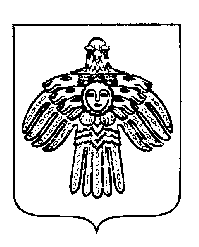 «ПЕЧОРА»  МУНИЦИПАЛЬНÖЙ  РАЙОНСААДМИНИСТРАЦИЯ РАСПОРЯЖЕНИЕТШÖКТÖМРАСПОРЯЖЕНИЕТШÖКТÖМРАСПОРЯЖЕНИЕТШÖКТÖМ    1   июля  2022 г.г. Печора, Республика Коми                                   №   473 - р      О внесении изменений в распоряжение администрации муниципального района «Печора» от 23.01.2015 № 33/1-р Глава муниципального района – руководитель администрации                                              В.А. Серов